Publicado en  el 27/03/2014 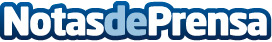 MAPFRE GENELSIGORTA duplica su cuota de mercado en seis añosLa entidad se convierte en la quinta compañía No Vida del mercado turcoDatos de contacto:MAPFRENota de prensa publicada en: https://www.notasdeprensa.es/mapfre-genelsigorta-duplica-su-cuota-de_1 Categorias: Seguros http://www.notasdeprensa.es